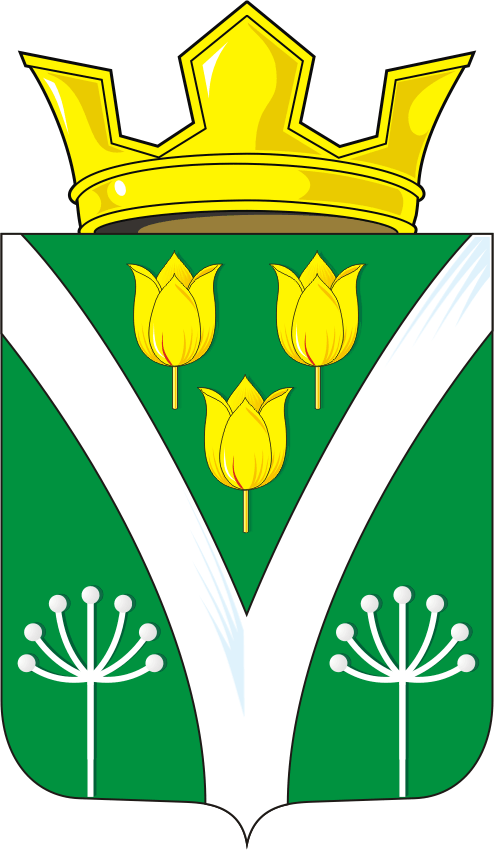 АДМИНИСТРАЦИЯ КАРАГУЗИНСКОГО СЕЛЬСОВЕТАСАРАКТАШСКОГО РАЙОНА ОРЕНБУРГСКОЙ ОБЛАСТИП О С Т А Н О В Л Е Н И Е_________________________________________________________________________________________________________14.11.2022                                         с. Карагузино                                           № 54В соответствии пункта 2 статьей 173 Бюджетного кодекса Российской Федерации, Федеральным законом от 06.10.2003 № 131-ФЗ «Об общих принципах организации местного самоуправления в Российской Федерации» Утвердить порядок разработки  прогноза социально-экономического развития муниципального образования Карагузинский  сельсовет Саракташского района Оренбургской области (приложение 1).Постановление вступает в силу после дня его подписания и подлежит размещению на официальном сайте муниципального образования Карагузинский сельсовет.    3. Контроль за исполнением настоящего постановления оставляю за собой.Глава сельсовета                                                                          Э.А. СадыковаРазослано: прокурору района, бухгалтерии, в делоПриложение №1к постановлению главы администрации МО Карагузинский сельсоветОт   14.11.2022 г. №54 Порядокразработки прогноза социально-экономического развития муниципального образования  Карагузинский сельсовет Саракташского района Оренбургской области.        Прогноз социально-экономического развития муниципального образования Карагузинский сельсовет Саракташского района Оренбургской области  (далее именуется - Прогноз)  является одним из основных элементов системы муниципального планирования местного бюджета, определяющим направления развития  муниципального образования Карагузинский сельсовет Саракташского района Оренбургской области (далее – Карагузинский сельсовет) и  разрабатывается в соответствии с требованиями пункта 2 статьи 173  Бюджетного кодекса Российской Федерации.1. Общие положения 	1.1. Порядок разработан в целях своевременной и качественной разработки прогноза социально-экономического развития Карагузинского сельсовета.	1.2. Прогноз социально-экономического развития поселения есть обоснованная оценка вероятного состояния социально-экономической сферы Карагузинского сельсовета	1.3. Прогноз социально-экономического развития  поселения разрабатывается ежегодно на очередной финансовый год и плановый период.	1.4. Понятия и термины, применяемые в настоящем Порядке, соответствуют  содержанию  понятий и терминов, применяемых в Бюджетном кодексе Российской Федерации.Прогноз социально-экономического развития - документ, содержащий результаты процесса прогнозирования в форме системы показателей социально-экономического состояния поселения, относящихся к определенным периодам времени и рассчитанных при различных внешних и внутренних условиях развития поселения;участники процесса прогнозирования:- органы исполнительной власти сельского поселения, осуществляющие подготовку информации для разработки прогноза или рассчитывающие его отдельные параметры по видам деятельности в соответствии с установленными полномочиями;2. Основная цель 	2.1. Основной целью прогнозирования является повышение эффективности управления социально-экономическим развитием сельского поселения за  счет формирования  информационно - аналитической базы  дляподготовки различных планов и программ социально-экономического развития сельского поселения. 	2.2. Результаты прогнозирования используются при: - разработке и утверждении бюджета Карагузинского сельсовета на очередной финансовый год и на плановый период;  -  разработке муниципальных программ поселения;  -для обоснования принятия решений органом исполнительной власти поселения по вопросам социально-экономического развития поселения в соответствии с установленными полномочиями;3. Задачи прогноза  - анализ сложившейся ситуации в экономике и социальной сфере поселения;  - выявление факторов, оказывающих существенное влияние на социально-экономическое развитие поселения;  - оценка влияния выявленных факторов в прогнозируемом периоде, выявление возможных кризисных ситуаций (явлений) в экономике и социальной сфере поселения;  - накопление статистической, аналитической и иной информации для обоснования выбора и принятия наиболее эффективных управленческих решений по развитию поселения.4. Порядок разработки прогноза социально-экономического развития поселения	4.1. Разработка прогноза социально-экономического развития поселения осуществляется в соответствии с перечнем разделов прогноза социально-экономического развития поселения.	4.2. Прогноз социально-экономического развития поселения разрабатывается ежегодно в соответствии с настоящим Порядком на период не менее трех лет, на основе данных социально-экономического развития поселения за последний отчетный период, прогноза социально-экономического развития поселения до конца базового года и тенденций развития экономики и социальной сферы на планируемый период.	4.3. Прогноз социально-экономического развития поселения одобряется администрацией поселения одновременно с принятием решения о внесении проекта бюджета поселения на рассмотрение Совета депутатов поселения. Изменение прогноза социально-экономического развития поселения в ходе составления или рассмотрения проекта бюджета влечет за собой изменение основных характеристик проекта бюджета поселения.	4.4. Прогноз социально-экономического развития поселения включает количественные и качественные характеристики развития поселения, выраженные через систему прогнозных показателей.5. Полномочия должностного лица, уполномоченного на осуществление функций по разработке прогноза социально-экономического развития поселения  	5.1. Для выполнения функций по разработке Глава поселения:  	5.1.1. Организует в соответствии с возложенными полномочиями работу по разработке Прогноза, руководствуясь постановлениями, распоряжениями, иными нормативными правовыми актами Правительства Российской Федерации, Оренбургской области, администрации  муниципального образования Карагузинского о разработке прогноза социально-экономического развития на очередной год и на плановый период;  	5.1.2. Определяет участников процесса прогнозирования, сроки разработки прогноза, перечень прогнозных показателей, способы получения необходимой информации и т.п.;  	5.1.3. Осуществляет:  - методическое руководство и координацию деятельности участников процесса прогнозирования по мониторингу и расчету прогнозных показателей социально-экономического развития поселения;  - корректировку и внесение изменений в прогнозные показатели социально-экономического развития поселения;  	5.1.4. Привлекает при необходимости в установленном порядке к разработке Прогноза или его отдельных частей другие организации, а также аналитиков, консультантов, экспертов по вопросам социально-экономического развития поселения.             5.1.5 Прогноз формируется в составе таблиц, где должны быть включены следующие разделы.- демографические показатели;- сельское хозяйство;- транспорт;- финансы.            5.1.6 Прогноз социально-экономического развития поселения на очередной финансовый год и плановый период утверждается постановлением главы Карагузинского сельсовета.                                                                               Приложение № 2                                                                                                                                                                                             к постановлениюглавы администрацииКарагузинский сельсовет№54 от  14.11.2022г ПРОГНОЗ СОЦИАЛЬНО-ЭКОНОМИЧЕСКОГО РАЗВИТИЯ ТЕРРИТОРИИИ МУНИЦИПАЛЬНОГО ОБРАЗОВАНИЯ КАРАГУЗИНСКИЙ  СЕЛЬСОВЕТ САРАКТАШСКОГО РАЙОНА ОРЕНБУРГСКОЙ ОБЛАСТИ НА 2019-2025 ГОДЫОб утверждении порядка разработки прогноза социально-экономического развития муниципального образования Карагузинский сельсовет Саракташского района Оренбургской области.№№ппПОКАЗАТЕЛИЕдиницыизмеренияОтчетОтчетОтчет№№ппПОКАЗАТЕЛИЕдиницыизмеренияОтчетОтчетОтчет№№ппПОКАЗАТЕЛИЕдиницыизмеренияОтчетОтчетОтчетВариант 1Вариант2Вариант1Вариант2Вариант1Вариант2Вариант1Вариант2  1.Демографическиепоказатели:-количество селшт.-количество деревеньшт.-численность населения постоянногочел-число домовладенийшт.-численностьрождаемостичисло родившихся на-численностьсмертностичисло умерших-коэффициент естественного приростанаселениячел.2.Сельское хозяйство:Численность скота у населения,            в том числе:гол.КРС из нихгол-коровыгол-свиньигол-козыгол-овцыголптицаголТранспорт:-протяженность дорог (поселковые)км-дороги общего пользованиякм-расстояние до районного центракм-численность автомобилей у населения:Ш т.7Финансы:Доходы, в том числе:Налоговые и не налоговые доходыруб.в т.ч.Налог на доходы физических лицНалоги на товары, работы, услуги, реализуемые на территории поселения (акцизы)Налог на имущество физических лицЗемельный налогЕдиный сельскохозяйственный налогНалог, взимаемый по упрощенной системе налогообложенияДоходы от сдачи в аренду имущества находящегося в мун. собственностиПрочие неналоговые доходыИтого собственные доходыСубвенции Дотации Прочие межбюджетные трансфертыПрочие субсидииДотации на поддержку мерИтого безвозмездные поступления РасходыРуб.Общегосударственные вопросыНациональная оборона  (мобилизационная и вневойсковая подготовка)Национальная безопасность и правоохранительная деятельность В т.ч.       Органы юстиции       Обеспечение пожарной безопасности       Другие вопросы в области национальной безопасности и правоохранительной деятельности Национальная экономика (дорожное хозяйство)Жилищно-коммунальное хозяйство (благоустройство)ОбразованиеКультура, кинематография, средства массовой информации (культура)Социальная политика (социальное обеспечение населения)Развитие системы градорегулирования в МО Карагузинский сельсовет